İzmir İnstitude of TechnologyHealth, Culture and Sports DepartmentMovable Record Control UnitPrice of Products with İYTE LogoBriefcase (Laptop) Case:				 30.00 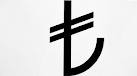 Undated Notebook (Gray-Red)			 	20.00Roller Pen                                                20.00Thermos Matara (500 ML)                       50.00Thermos Cup (280 ML)                            35.00Umbrella                                                  35.00 Keychain USB Memory Stick (16 GB)     30.00Hooded sweatshirts (Claret red- Gray)    65.00T- Shirt  (Claret red- Gray)                       30.00Contact: Health, Culture and Sports DepartmentMovable Record Control UnitPnone:  750 62 17Fax:       750 62 10